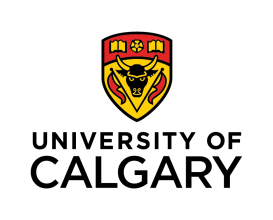 SSHRC Partnership Grant and Partnership Development Grant (PG and PDG) Internal Notice of Intent (iNOI)Information requested will allow Research Services to identify resources and services that might be useful during application development. This iNOI will not be circulated outside of Research Services or adjudicated in any way.  Submit iNOIs to ipd@ucalgary.ca by the internal deadline indicated in the funding announcement.Project informationProject informationProject informationProject leader: Department/Faculty: Application title:Partnership type: Partnership Grant (PG) (4-7 years, up to $2.5M SSHRC funding)    Partnership Development Grant (PDG)(1-3 years, up to $200K SSHRC funding)SSHRC Program:PG or PDG:  Research PartnershipsPG only:  Research Training & Talent DevelopmentPG or PDG:  Research PartnershipsPG only:  Research Training & Talent DevelopmentProject scope information Project scope information Project scope information Project scope information Project scope information Will the partnership involve existing or new partnerships?    New    Existing BothIs any assistance required in identifying partner organizations?    Yes    No UnsureDoes the partnership involve Indigenous research?     Yes    No UnsureWill the partnership include international co-applicants or partners?    Yes    No UnsureTeamTeamTeamTeamList confirmed/proposed participants (add rows as required)List confirmed/proposed participants (add rows as required)List confirmed/proposed participants (add rows as required)List confirmed/proposed participants (add rows as required)Name Role (co-director, co-app, collaborator)Organization and country, sectorDiscipline/expertise Proposed Partner Organizations (add rows as required)Proposed Partner Organizations (add rows as required)Proposed Partner Organizations (add rows as required)Proposed Partner Organizations (add rows as required)Name of OrganizationCountry, SectorStatusStatus    Confirmed TBD    Confirmed TBD    Confirmed TBD    Confirmed TBD    Confirmed TBD    Confirmed TBDProposal overview1 page max Briefly outline the research and/or related activities to be undertaken by the partnership. What is the challenge, what are the expected outcomes, and why is a partnership approach the most appropriate means of advancing knowledge in this area?Briefly outline the research and/or related activities to be undertaken by the partnership. What is the challenge, what are the expected outcomes, and why is a partnership approach the most appropriate means of advancing knowledge in this area?[Describe partnership here][Describe partnership here]